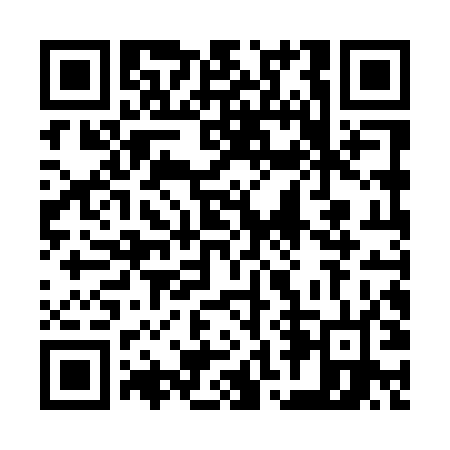 Prayer times for Stare Tarnowo, PolandMon 1 Apr 2024 - Tue 30 Apr 2024High Latitude Method: Angle Based RulePrayer Calculation Method: Muslim World LeagueAsar Calculation Method: HanafiPrayer times provided by https://www.salahtimes.comDateDayFajrSunriseDhuhrAsrMaghribIsha1Mon4:266:2712:575:237:279:212Tue4:236:2412:565:257:299:233Wed4:206:2212:565:267:319:254Thu4:176:2012:565:277:339:285Fri4:146:1712:555:287:349:306Sat4:116:1512:555:307:369:327Sun4:086:1312:555:317:389:358Mon4:056:1112:555:327:399:379Tue4:026:0812:545:337:419:4010Wed3:596:0612:545:347:439:4211Thu3:566:0412:545:367:459:4512Fri3:536:0212:545:377:469:4713Sat3:495:5912:535:387:489:5014Sun3:465:5712:535:397:509:5215Mon3:435:5512:535:407:529:5516Tue3:405:5312:535:417:539:5817Wed3:375:5112:525:437:5510:0018Thu3:335:4812:525:447:5710:0319Fri3:305:4612:525:457:5810:0620Sat3:275:4412:525:468:0010:0921Sun3:235:4212:515:478:0210:1122Mon3:205:4012:515:488:0410:1423Tue3:165:3812:515:498:0510:1724Wed3:135:3612:515:508:0710:2025Thu3:095:3412:515:518:0910:2326Fri3:065:3212:515:538:1010:2627Sat3:025:3012:505:548:1210:2928Sun2:585:2812:505:558:1410:3229Mon2:555:2612:505:568:1510:3530Tue2:515:2412:505:578:1710:39